附件2报名回执微信群二维码：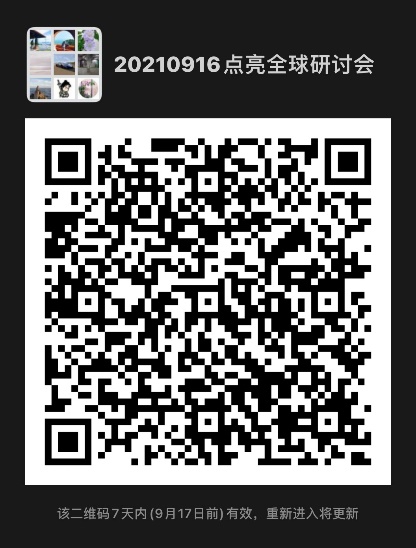 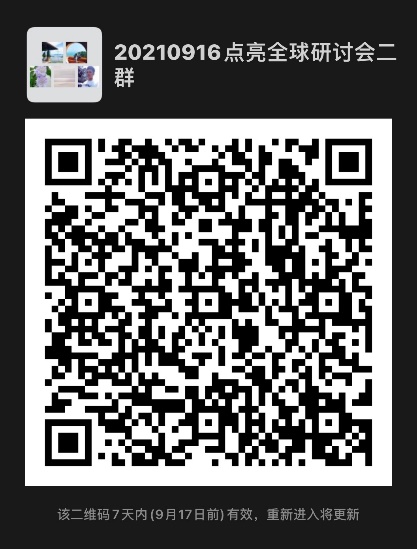 单位名称邮箱参会人姓名职位电话微信单位地址